EVALUATION HISTOIRE 1. La 1ère GM. Denise 						3ème4Partie 1 : Maitriser différents langages : utiliser et expliquer des repères historiques. 10 ptsExercice 1 : 3 pts (à faire sur le sujet)1/ Complétez la légende de cette carte.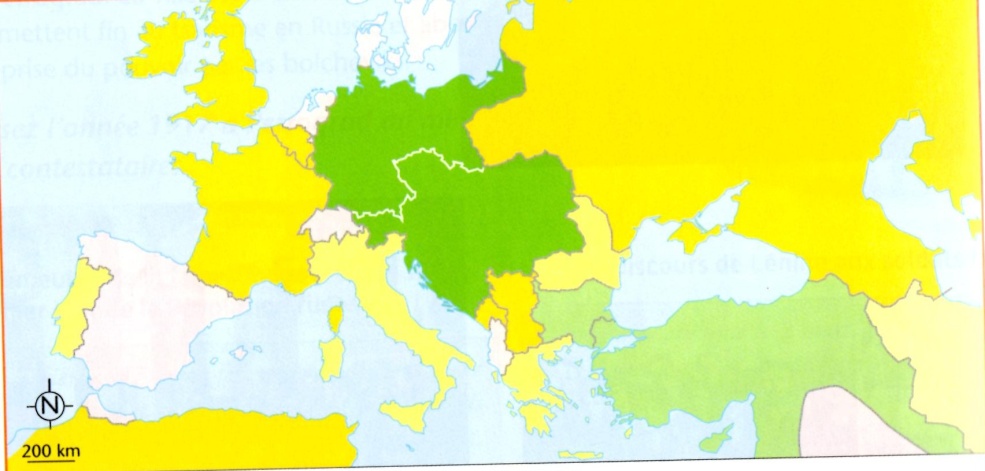 Exercice 2 : 7 pts1/ Datez et placez les évènements suivants sur la frise chronologique (selon le modèle) : armistice, révolution russe, assassinat de François-Ferdinand, génocide des arméniens.2/ Définissez les mots « armistice » / « génocide ».3/ Que veut dire l’expression « guerre totale » ? Expliquez.Partie 2 : Analyser et comprendre des documents. 10 pts (à faire sur votre copie double)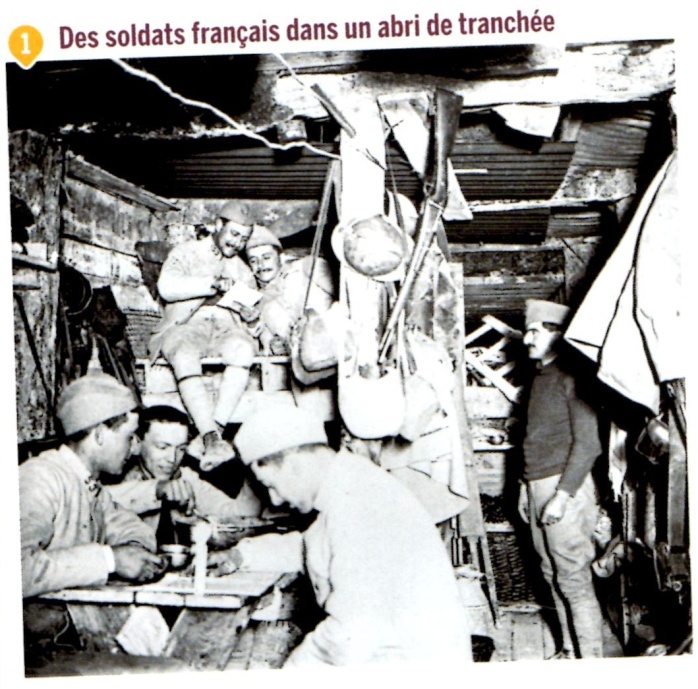 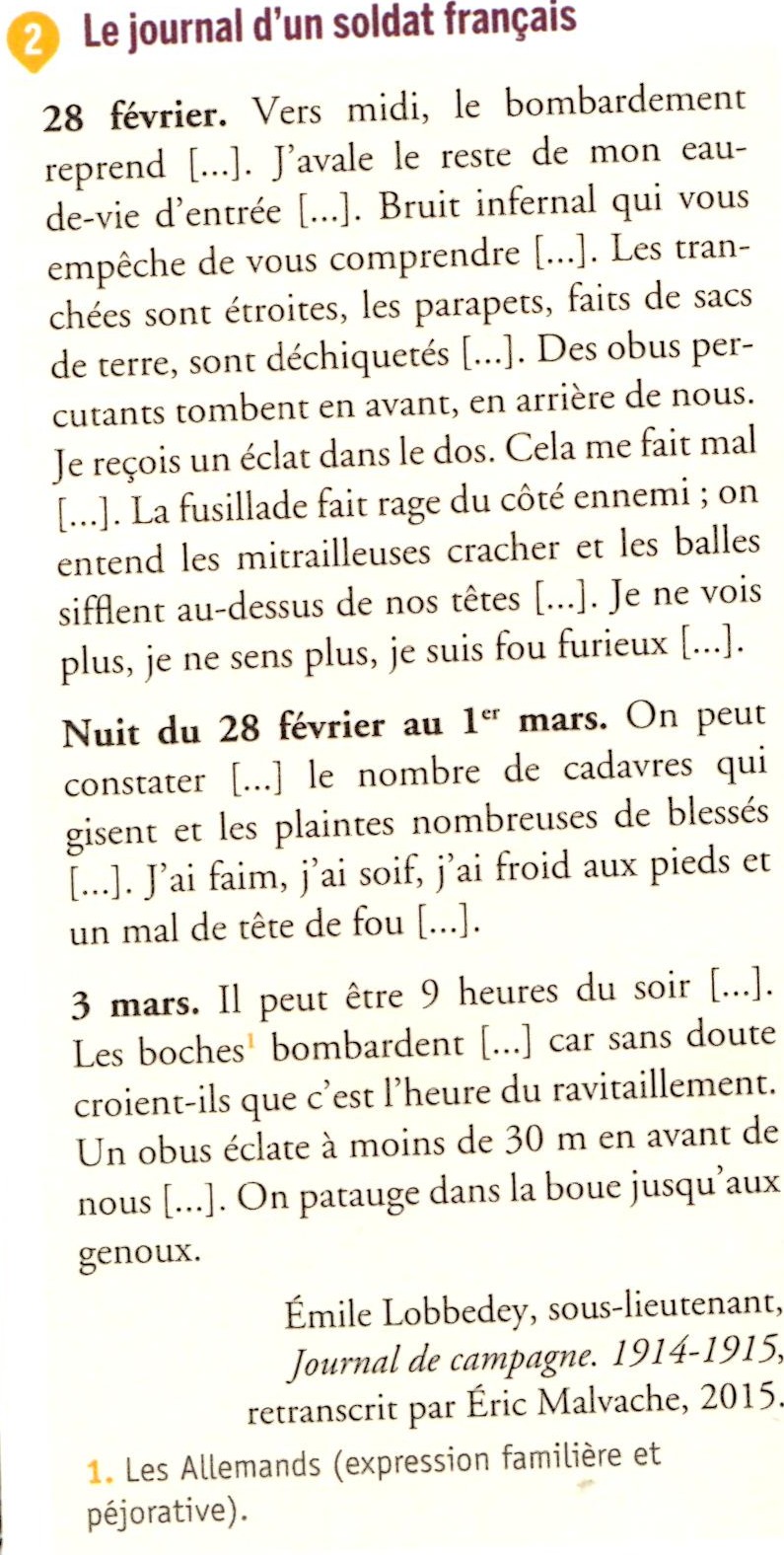 Note :Appréciation :Note :Appréciation :Note :Appréciation :Note :Appréciation :Note :Appréciation :Compétences évaluéesTrès bonne maitriseMaitrise satisfaisanteMaitrise fragileMaitrise insuffisanteC 5. Analyser et comprendre des documentsC 2. Se repérer dans l’espace (carte)C 1. Se repérer dans le temps (frise)